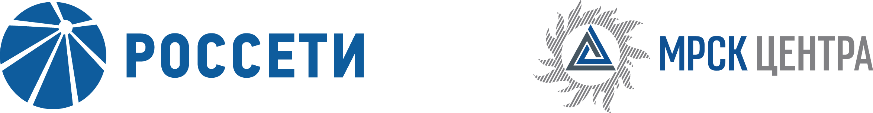 Уведомление №2об изменении условий извещения и закупочной документации открытого запроса предложений для заключения Договора на выполнение строительно-монтажных и пусконаладочных работ на объектах: «Строительство открытой площадки №1», «Строительство открытой площадки №2», «Строительство сети маслостоков», «Строительство маслосборника» для нужд ПАО «МРСК Центра» (филиала «Ярэнерго»),(опубликовано на официальном сайте Российской Федерации для размещения информации о размещении заказов www.zakupki.gov.ru, на электронной торговой площадке ПАО «Россети» www.b2b-mrsk.ru №815260 от 19.04.2017 года, а также на официальном сайте ПАО «МРСК Центра» www.mrsk-1.ru в разделе «Закупки»)Организатор запроса предложений ПАО «МРСК Центра», расположенный по адресу: РФ, 127018, г. Москва, 2-я Ямская ул., д. 4, (контактное лицо: Стоцкая Елена Юрьевна, контактный телефон (4722) 28-30-46, (495) 747-92-92), на основании протокола от 12.05.2017 года № 0218-ИА-17-2 вносит изменения в извещение и закупочную документацию открытого запроса предложений для заключения Договора на выполнение строительно-монтажных и пусконаладочных работ на объектах: «Строительство открытой площадки №1», «Строительство открытой площадки №2», «Строительство сети маслостоков», «Строительство маслосборника» для нужд ПАО «МРСК Центра» (филиала «Ярэнерго»).Внести изменения в извещение и закупочную документацию и изложить в следующей редакции:Дата окончания подачи заявок: 22.05.2017 12:00 пункт 3.4.1.3 закупочной документации:  «…Заявки на ЭТП могут быть поданы до 12:00 «22» мая 2017 года, при этом предложенная Участником в Письме о подаче оферты (подраздел 5.1) цена должна соответствовать цене, указанной Участником на «котировочной доске» ЭТП…»Примечание:По отношению к исходной редакции извещения и закупочной документации открытого запроса предложений для заключения Договора на выполнение строительно-монтажных и пусконаладочных работ на объектах: «Строительство открытой площадки №1», «Строительство открытой площадки №2», «Строительство сети маслостоков», «Строительство маслосборника» для нужд ПАО «МРСК Центра» (филиала «Ярэнерго») внесены следующие изменения:изменен крайний срок подачи заявок.	В части, не затронутой настоящим уведомлением, Участники руководствуются извещением и закупочной документацией открытого запроса предложений для заключения Договора на выполнение строительно-монтажных и пусконаладочных работ на объектах: «Строительство открытой площадки №1», «Строительство открытой площадки №2», «Строительство сети маслостоков», «Строительство маслосборника» для нужд ПАО «МРСК Центра» (филиала «Ярэнерго»), (опубликовано на официальном сайте Российской Федерации для размещения информации о размещении заказов www.zakupki.gov.ru, на электронной торговой площадке ПАО «Россети» www.b2b-mrsk.ru  №815260 от 19.04.2017 года, а также на официальном сайте ПАО «МРСК Центра» www.mrsk-1.ru в разделе «Закупки»).Председатель закупочной комиссии -заместитель генерального директора по инвестиционной деятельности ПАО «МРСК Центра»	Д.В. Скляров